RAVENSTONE PARISH COUNCIL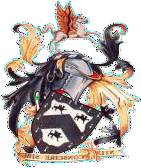 Tel: 01908 551 416Email: ravenstoneclerk@gmail.com Website: www.ravenstone-pc.gov.ukMINUTES OF THE MEETING OF RAVENSTONE PARISH COUNCIL HELD AT THE RAVENSTONE VILLAGE HALL ON 18 JANUARY  2023 AT 7:30PM.PRESENT CLLR R. HUMPHREYS, CLLR H. ANDERSON, CLLR L. POSTAWA, R MACGOWANWARD CLLRS: CLERK: C MACGREGORMINUTESApologies. Cllr F Godber, Ward Cllrs K McLean, Hosking, Geary & PBSCO Huckle tendered their apologiesDeclaration of Members Interests. There was no declaration of members’ interests in any of the items on the agenda.Approval of Minutes.  Cllr L Postawa proposed and Cllr H Anderson seconded the approval of the minutes for the Parish meeting of 13 December2022.PCSO David Huckle Report: PCSO Huckle’s report was received. Ward Councillors Report. Missing light post, Ward Cllr McLean was scheduled to have a meeting regarding this item on Tuesday 17 January 2023, so the RPC will hear the outcome of that meeting at the next meeting. Flood Plan: CAM to ask Naomi and Moses for clarity re the Flood Plan / CIF scheme email, but it appeared from the header to the mail what was required was the proof of spending on the CIF grant items in order that MKCC could re-imburse RPC for the grant amount.Planning Applications:Previous & Pending applications:Village Appearance:Inspection Action Plan 2021:Neighbourhood Plan Implementation/Review. Remains on agenda for monitoring. Inspection to be conducted March /April 2023 and then derive a plan / any amendment.  Spring clean to be added to March 2023 meeting to decide when litter pick to be held. At May 2023 General meeting the RPC would go over the plan and review it to see if needs any refreshing in view of the current / proposed developments in the village.  Wheeled bins:  Remains on the agenda for monitoring and feedback once received. CAM to follow up on a bins on tour visit. Recreation Field. Allotments.  Whilst follow ups had been made with interested individuals no new rentals had been taken up.Finance: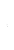 Payments for approval & balances. 	The following amounts were approved for payment, Cllr L Postawa proposing and Cllr H Anderson 	seconding:Salaries £275.40 including disbursements;Interdirect limited £120.00Consider draft budget and approval thereof for submission end January 2023, including scope of landscaping works and any additions to be added into tender drafts. Cllr L Postawa proposed and  Cllr H Anderson seconded, the approval of the draft budget circulated before the meeting, including the precept amount of £11 000.00. The draft budget and proposed precept was unanimously approved..Application for Ward Councillors’ grant Quotes flag. CAM would prepare and submit the RPC’s application for a contribution to the flagpole and flags, including transport. Cllrs Macgowan and Anderson would send CAM invoices for this purpose.Funds had been received from MKCC for the warm places grant and the Ravenstone PCC would submit a quote for the electricity and services to date to be paid from this grant money.Correspondence – including any particular by email which require discussion.  Councillors/Residents New Items/ Public Participation. Date of Next Meeting: 9 March 2023.Signed: 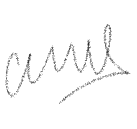 